შპს „ბი ემ სი გორგია“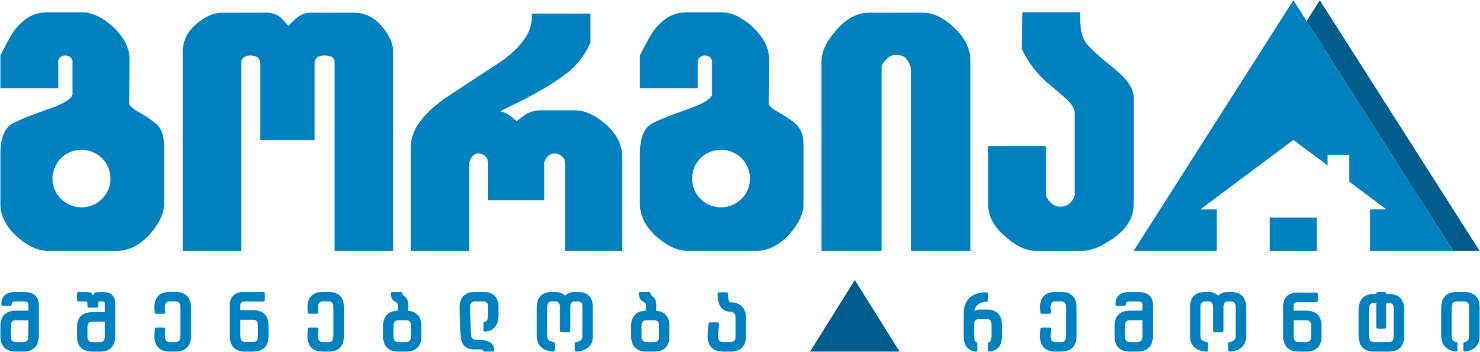 ელექტრონული ტენდერის დოკუმენტაცია„მთლიანი ან ნაწილობრივი სამშენებლო სამუშაოები და სამოქალაქო მშენებლობის სამუშაოები“CPV- „30200000“2019 წელი ქ. თბილისიტენდერის # 1გამოცხადების თარიღი: 09.04.2019დასრულების თარიღი: 15.04.2019	საკონტაქტო პირი:	ზვიად საყვარელიძე                                           zviad.sakvarelidze@gorgia.ge                                           +995 591 64 21 79დასახელება ელექტრონული ტენდერისარჩევიზოგადი ინფორმაცია	..................................................................................................................................4ინსტრუქცია ტენდერში მონაწილეთათვის ............................................................................................4ტენდერში მონაწილეობის პირობები ......................................................................................................4ანგარიშსწორების პირობა ..........................................................................................................................4სატენდერო მოთხოვნები ...........................................................................................................................4დამატებითი ინფორმაცია ..........................................................................................................................5თანდართული დოკუმენტაცია .................................................................................................................61.	დანართი 1: რეკვიზიტები ......................................................................................  იხ. დანართი2.	სამშენებლო სამუშაოების შესახებ ინფორმაცია ........................................................................6დანართი 2: ფასების ცხრილი (ხარჯთაღრიცხვა).............................................................. იხ. დანართიზოგადი ინფორმაცია	შპს „ბი ემ სი გორგია“ აცხადებს ტენდერს ქ. ბათუმში, ფრიდონ ხალვაშის გამზირზე საწყობის (6500 კვ.მ) მოწყობის სამუშაოების შესყიდვაზე ინსტრუქცია ტენდერში მონაწილეთათვისტენდერის მიმდინარეობის განმავლობაში პრეტენდენტებმა უნდა ატვირთონ სატენდერო მოთხოვნებში გათვალისწინებული ყველა დოკუმენტი.ტენდერის განმავლობაში დამატებითი ინფორმაციის მოპოვება ან დაზუსტება შესაძლებელია საკონტაქტო პირთან დაკავშირებით ელ-ფოსტით ან ტელეფონით.ტენდერის დასრულების შემდეგ სატენდერო კომისია განიხილავს მოწოდებულ ინფორმაციას და გამოავლენს საუკეთესო პირობის მომწოდებელს.ტენდერში მონაწილეობის პირობებიტენდერი ცხადდება გამარჯვებულთან ნასყიდობის ხელშეკრულების გაფორმების მიზნით, რომლის მიხედვითაც განისაზღვრება მოთხოვნილი სამუშაოს შესყიდვის ფარგლებში მხარეთა შორის თანამშრომლობის ძირითადი პირობები (შემდგომში - ხელშეკრულება).ხელშეკრულების და წინამდებარე დოკუმენტის პირობებს შორის წინააღმდეგობის შემთხვევაში უპირატესობა მიენიჭება ხელშეკრულების პირობებს.ანგარიშსწორების პირობებისატენდერო წინადადება უნდა იყოს საქართველოს ეროვნულ ვალუტაში - ლარში და მოიცავდეს კანონმდებლობით გათვალისწინებულ გადასახადებს და გადასახდელებს.ხელშეკრულების ფარგლებში ანგარიშსწორება განხორციელდება ეტაპობრივად  მოთხოვნილი სამუშაოების სრულად და ჯეროვნად შესრულებისა და მხარეთა შორის შესაბამისი მიღება-ჩაბარების აქტის (ფორმა N2) გაფორმებიდან 5 (ხუთი) საბანკო დღის ვადაში.სატენდერო მოთხოვნებიპრეტენდენტის მიერ ასატვირთი ყველა დოკუმენტი და ინფორმაცია დამოწმებული უნდა იყოს უფლებამოსილი პირის ხელმოწერითა და ბეჭდით;ტენერში მონაწილეობის მისაღებად აუცილებელია ორგანიზაციამ შეავსოს შემოთავაზებული ფასების ცხრილი-ხარჯთაღრიცხვა (დანართი 2);პრეტენდენტებმა თანდართულ ფაილში შესაბამისად შევსებულ ფასების ცხრილი -ხარჯთაღრიცხვაში (დანართი 2) უნდა მიუთითონ სამუშაოების ღირებულება;შემოთავაზებული სამშენებლო სამუშაოების სრულად უნდა აკმაყოფილებდეს დოკუმენტაციაში მოცემულ პარამეტრებს.ტენდერში მონაწილეობის მისაღებად აუცილებელია ორგანიზაციამ წარმოადგინოს შემდეგი სავალდებულო დოკუმენტაცია:რეკვიზიტები (დანართი 1);ამონაწერი სამეწარმეო რეესტრიდან;ფასების ცხრილი - ხარჯთაღრიცხვა (დანართი 2)შესრულების ვადა ------ კალენდალური დღე.გარანტია შენობა-ნაგებობაზე და ჩატარებულ სამუშაოებზე მინიმუმ 20 წელი.პრეტენდენტის წინააღმდეგ არ უნდა მიმდინარეობდეს გადახდისუუნარობის საქმის წარმოება და პრეტენდენტი არ უნდა იყოს ლიკვიდაციის / რეორგანიზაციის პროცესში.ტენდერის განმავლობაში პრეტენდენტს აქვს ვალდებულება მოთხოვნისამებრ წარმოადგინოს ნებისმიერი იურიდიული თუ ფინანსური დოკუმენტი.ორგანიზაციას უნდა ჰქონდეს შესაბამისი სამუშაოების შესრულების მინიმუმ 2 წლიანი გამოცდილება.დამატებითი ინფორმაცია	სამშენებლო სამუშაოების შესასრულებლად გამოყენებული იქნება:1. ბეტონი ბ25 = 1379 კბ.მ2. არმატურა:Ф6 = 1.151тФ8 = 2.412тФ10 = 47.541тФ12 = 9.005тФ16 = 8.951тФ18 = 1.218тФ20 = 1.484тФ22 = 0.127т3. ქვიშა ხრეშის ნარევი 1173 კბ.მ4. კვადრატული მილი□ 200×200×5 = 26.548т□ 150×150×5 = 17.790т□ 80×80×5 = 24.680т□ 80×80×4 = 5.313т□ 70×70×4 = 17.313т□ 60×60×4 = 16.748т5. შველერი N16 = 68.501т.6. თუნუქის ფურცელი20მმ = 3.693т.16მმ = 2.113т12მმ = 0.840т10მმ = 0.486т8მმ = 0.396тშენიშვნა: მასა გრძივ მეტრთან მიმართებაში გათვლილია რუსული მეტალის სტანდარტის მიხედვით... სხვა სტანდარტთან მიმართებაში იქნება ცდომილება გრძივ მეტრსა და წონას შორის. ასევე მასალათა მოცულობა დათვლილია პროექტის მიხედვით და შესაძლოა მშენებლობის პროცესში შეიცვალოს.დამატებითი მოთხოვნებისამუშაობის შემსრულებელ შემდუღებლებს აუცილებლად უნდა გააჩნდეთ საქართველოს შემდუღებელთა ასოციაციის მიერ გაცემული შესაბამისი კვალიფიკაციის მოწმობა.სამუშაოების შემსრულებელ ორგანიზაციას არ აქვს უფლება ობიექტზე შედუღების სამუშაოები ჩაატარებინოს იმ შემდუღებელს, რომელსაც აღნიშნული სერტიფიკატი/კვალიფიკაცია არ გააჩნიაშემსრულებელი ვალდებულია სამუშაოები ჩააატაროს მისი საკუთარი ან მასთან იჯარაში მყოფი საწარმოო დანადგარებით, (შემსრულებელი პროექტის განსახორციელებლად საკუთარი ძალებით უზრუნველყოფს ყველა სახის ტრანსპორტს, საწარმოო სიმძლავრეებს, ამწე კალათებს თუ სხვა ნებისმიერი სახის ტექნიკას)დამკვეთის ვალდებულებაა საკუთარი სახსრებით მიაწოდოს შემსრულებელს პროექტისთვის საჭირო ყველა სახის სამშენებლო მასალა.(მასალის დამუშავებას, დაჭრას, შედუღებას, გილიოტინით დამუშავებას და ნებისმიერი სახის კონსტრუქციის ასაწყობად საჭირო ქმედებას ახორციელებს შემსრულებელი.)დამკვეთი უფლებამოსილია სასაქონლო ბეტონის „სტიაშკა“-ის სამუშაოები გადასცეს მესამე პირს.თანდართული დოკუმენტაციადანართი 1: რეკვიზიტებიდანართი 2 : ფასების ცხრილი - ხარჯთაღრიცხვა